УКРАЇНА    ЧЕРНІГІВСЬКА МІСЬКА РАДА   Р І Ш Е Н Н ЯПро Звернення до Верховної Ради України, Кабінету Міністрів України щодо зарахування коштів від штрафів за порушення законодавства у сфері праці та зайнятості населення до місцевих бюджетівКеруючись статтею 25 Закону України «Про місцеве самоврядування в Україні», міська рада вирішила:1. Підтримати Звернення до Верховної Ради України, Кабінету Міністрів України щодо зарахування коштів від штрафів за порушення законодавства у сфері праці та зайнятості населення до місцевих бюджетів, що додається.2. Направити Звернення до Верховної Ради України, Кабінету Міністрів України.3. Контроль за виконанням рішення покласти на секретаря міської ради Черненка М. П.Міський голова                                                                           В. А. Атрошенко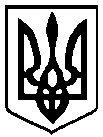 17 серпня 2017   року          м. Чернігів № 22/ VII - 28